7th Grade American Revolution InquiryWas the American Revolution Avoidable?Was the American Revolution Avoidable?Staging the Question: Discuss how conflict can be avoided.Staging the Question: Discuss how conflict can be avoided.Social Studies Practices Gathering, Using, and Interpreting Evidence   Comparison and Contextualization   Geographic Reasoning   Economics and Economic Systems   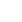 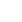 Supporting Question 1Supporting Question 2Supporting Question 3Supporting Question 4How did the French and Indian War change British relations with the colonists?How did British policies inflame tensions in the American colonies?How did colonial responses inflame tensions?What efforts were made to avoid war?Formative Performance TaskFormative Performance TaskFormative Performance TaskFormative Performance TaskList reasons why the French and Indian War and Proclamation of 1763 changed British relations with colonists.Make a claim about how conflict emerged between the British and colonists given British politices in the colonies. Revise the claim given the new evidence about the colonial responses. Write a second claim supported by evidence for how efforts were made to avoid war. Integration of Inquiry Process and SkillsIntegration of Inquiry Process and SkillsIntegration of Inquiry Process and SkillsIntegration of Inquiry Process and SkillsSupporting Question 1Supporting Question 2Supporting Question 3Supporting Question 4Connect: Finds areas of passion or interest within topic of study by discussing how conflict can be avoided in a variety of situations.   Connect: Uses multiple sources to acquire background information and brainstorms ideas for further inquiry about how British policies inflamed tensions in the American Colonies.Connect: States and verifies what is known and makes connections to prior knowledge about how colonial responses inflamed tensions. Graphic Organizer: Connect#14Connect: Uses multiple sources to acquire background information and brainstorms ideas for further inquiry about what efforts were made to avoid war. Wonder: Recognizes characteristics of good questions about how the French and Indian War changed British relations with the colonists.Wonder: Determines what information is needed to support the investigation and answer the questions about how British policies inflamed tensions in the American colonies. Wonder: Analyzes and evaluates what is known, observed or experienced to form tentative thesis or hypothesis about how colonial responses inflamed tensions. Graphic Organizer: Wonder#12Wonder: Determines what resources will most likely offer quality information about what efforts were made to avoid war. Investigate: Takes notes using one or more of a variety of note taking strategies about how the French and Indian War changed British relations with the colonists while examining a variety of sources detailing British debt, North American territory before and after the war, and the consequences of the war.Investigate: Relates new information to prior knowledge about how British policies inflamed tensions in the American colonies while reading an annotated compilation of various British policies that angered many of the colonists.Investigate: Uses both facts and opinions responsibly by identifying and verifying them through the examination of the Declaration of Rights, images of protests in Boston from 1770 to 1774, and an excerpt from Patrick Henry’s “Give Me Liberty or Give Me Death” speech.Graphic Organizer: Investigate#71Investigate: Uses organizational systems and electronic search strategies to locate appropriate resources detailing efforts made to avoid the American Revolution.C3 Resources Construct: Lists reasons why the French and Indian War and Proclamation of 1763 changed British relations with colonists.Construct: Forms opinion and uses evidence from text to back it up. Graphic Organizer: Construct#16Construct: Interprets information and ideas by defining, classifying, and inferring.Graphic Organizer: Construct#29Construct: Uses common organizational patterns to organize information in order to draw conclusions.Graphic Organizer: Construct#27Express: Express: Makes a claim about how conflict emerged between the British and colonists given British politices in the colonies.Express: Revises the claim given the new evidence about the colonial responses.Express: Writes a second claim supported by evidence for how efforts were made to avoid war.Reflect: Reflect: Reflect: Reflect: Uses established criteria or collaborates with classmates and teacher to develop criteria for assessment. Graphic Organizer: Reflect#18Summative Performance Task: Argument: Was the American Revolution avoidable? Construct an argument (e.g., detailed outline, poster, essay) that addresses the compelling question using specific claims and relevant evidence from historical sources while acknowledging competing views. Extension: Create a multimedia presentation that addresses whether or not the American Revolution was avoidable.Summative Performance Task: Argument: Was the American Revolution avoidable? Construct an argument (e.g., detailed outline, poster, essay) that addresses the compelling question using specific claims and relevant evidence from historical sources while acknowledging competing views. Extension: Create a multimedia presentation that addresses whether or not the American Revolution was avoidable.Summative Performance Task: Argument: Was the American Revolution avoidable? Construct an argument (e.g., detailed outline, poster, essay) that addresses the compelling question using specific claims and relevant evidence from historical sources while acknowledging competing views. Extension: Create a multimedia presentation that addresses whether or not the American Revolution was avoidable.Summative Performance Task: Argument: Was the American Revolution avoidable? Construct an argument (e.g., detailed outline, poster, essay) that addresses the compelling question using specific claims and relevant evidence from historical sources while acknowledging competing views. Extension: Create a multimedia presentation that addresses whether or not the American Revolution was avoidable.